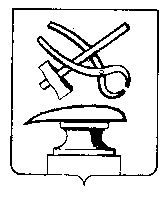  АДМИНИСТРАЦИЯ ГОРОДА КУЗНЕЦКА ПЕНЗЕНСКОЙ ОБЛАСТИПОСТАНОВЛЕНИЕот __________  №  ________г. КузнецкО внесении изменений в некоторые постановления администрации города Кузнецка   Руководствуясь ст. 28 Устава города Кузнецка Пензенской области,АДМИНИСТРАЦИЯ ГОРОДА КУЗНЕЦКА ПОСТАНОВЛЯЕТ:1.  Внести в постановление администрации города Кузнецка от 10.01.2019 № 11 «Об утверждении административного регламента предоставления администрацией города Кузнецка Пензенской области муниципальной услуги «Подготовка и утверждение схемы расположения земельного участка или земельных участков на кадастровом плане территории» (далее – постановление) следующее изменение:1.1. В подпункте 2.4.1 пункта 2.4 приложения к постановлению слова «18 календарных дней» заменить словами «14 календарных дней».2. Внести в постановление  администрации города Кузнецка от 26.01.2012 № 73 «Об утверждении административного регламента предоставления муниципальной услуги «Присвоение и аннулирование адресов» (далее – постановление) следующее изменение:2.1. В пункте 2.4 приложения к постановлению слова «рабочих дней» заменить словами «календарных дней».                                                                                                                                                                                                                                                                                                                                                                                                                                                                                                                                                                                                                                                                                                                                                                                                                                                                                                                                                                                                                                                                                                                                                                                                                                                                                                                                                                                                                                                                                                                                                                                                                                                                                                                                                                                                                                                                                                                                                                                                                                                                                                                                                                                                                                                                                                                                                                                                                                                                                                                                                                                                                                                                                                                                                                                                                                                                                                                                                                                                                                                                                                                                                                                                                                                                                                                                                                                                                                                                                                                                                                                                                                                                                                                                                                                                                                                                                                                                                                                                                                                                                                                                                                                                                                                                                                                                                                                                                                                                                                                                                                                                                                                                                                                                                                                                                                                                                                                                                                                                                                                                                                                                                                                                                                                                                                                                                                                                                                                                                                                                                                                                                                                                                                                                                                                                                                                                                                                                                                                                                                                                                                                                                                                                                                                                                                                                                                                                                                                                                                                                                                                                                                                                                                                                                                                                                                                                                                                                                                                                                                                                                                                                                                                                                                                                                                                                                                                                                                                                                                                                                                                                                                                                                                                                                                                                                                                                                                                                                                                                                                                                                                                                                                                                                                                                                                                                                                                                                                                                                                                                                                                                                                                                                                                                                                                                                                                                                                                                                                                                                                                                                                                                                                                                                                                                                                                                                                                                                                                                                                                                                                                                                                                                                                                                                                                                                                                                                                                                                                                                                                                                                                                                                                                                                                                                                                                                                                                                                                                                                                                                                                                                                                                                                                                                                                                                                                                                                                                                                                                                                                                                                                                                                                                                                                                                                                                                                                                                                                                                                                                                                                                                                                                                                                                                                                                                                                                                                                                                                                                                                   3. Настоящее постановление подлежит официальному опубликованию.4. Настоящее постановление вступает в силу на следующий день  после официального опубликования.Глава администрации города Кузнецка                                  С.А. Златогорский